Unit 5 Lesson 11: Filling Containers1 Which One Doesn’t Belong: Solids (Warm up)Student Task StatementThese are drawings of three-dimensional objects. Which one doesn’t belong? Explain your reasoning.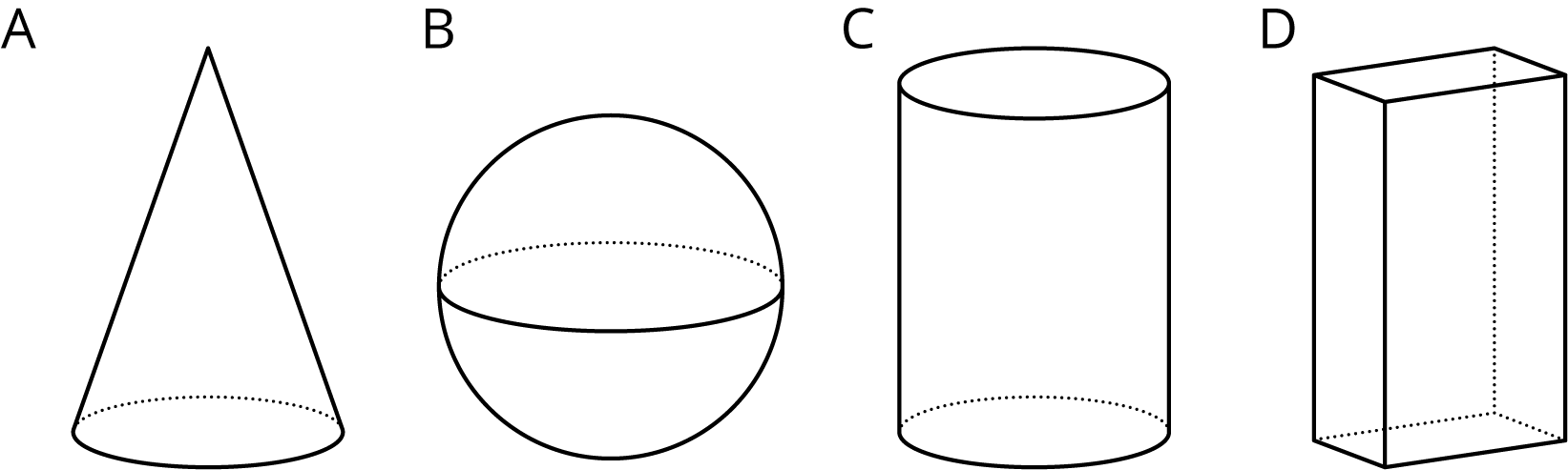 2 Height and VolumeStudent Task StatementYour teacher will give you a graduated cylinder, water, and some other supplies. Your group will use these supplies to investigate the height of water in the cylinder as a function of the water volume.Before you get started, make a prediction about the shape of the graph.
 Fill the cylinder with different amounts of water and record the data in the table.Create a graph that shows the height of the water in the cylinder as a function of the water volume.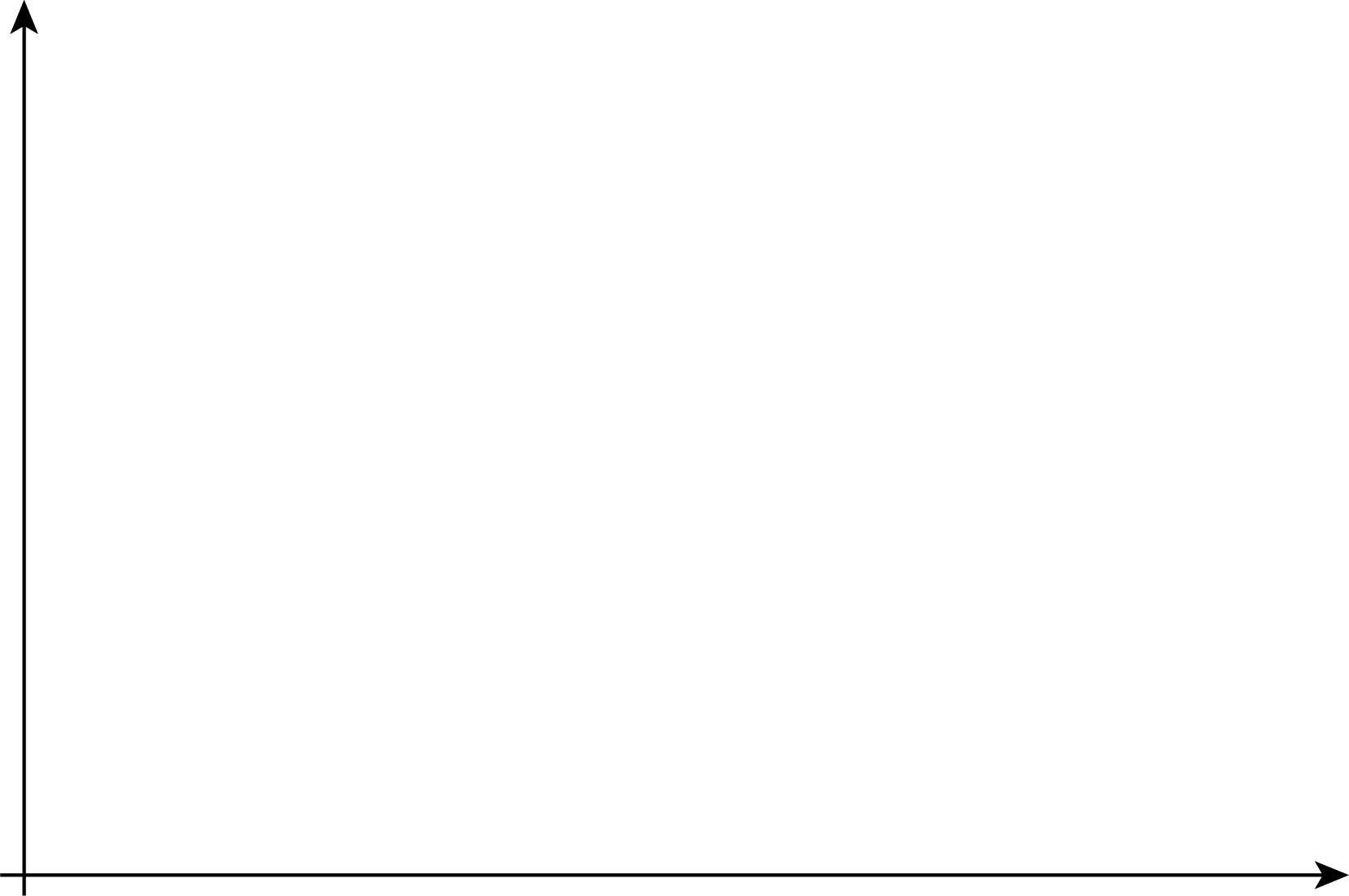 Choose a point on the graph and explain its meaning in the context of the situation.
 Activity Synthesis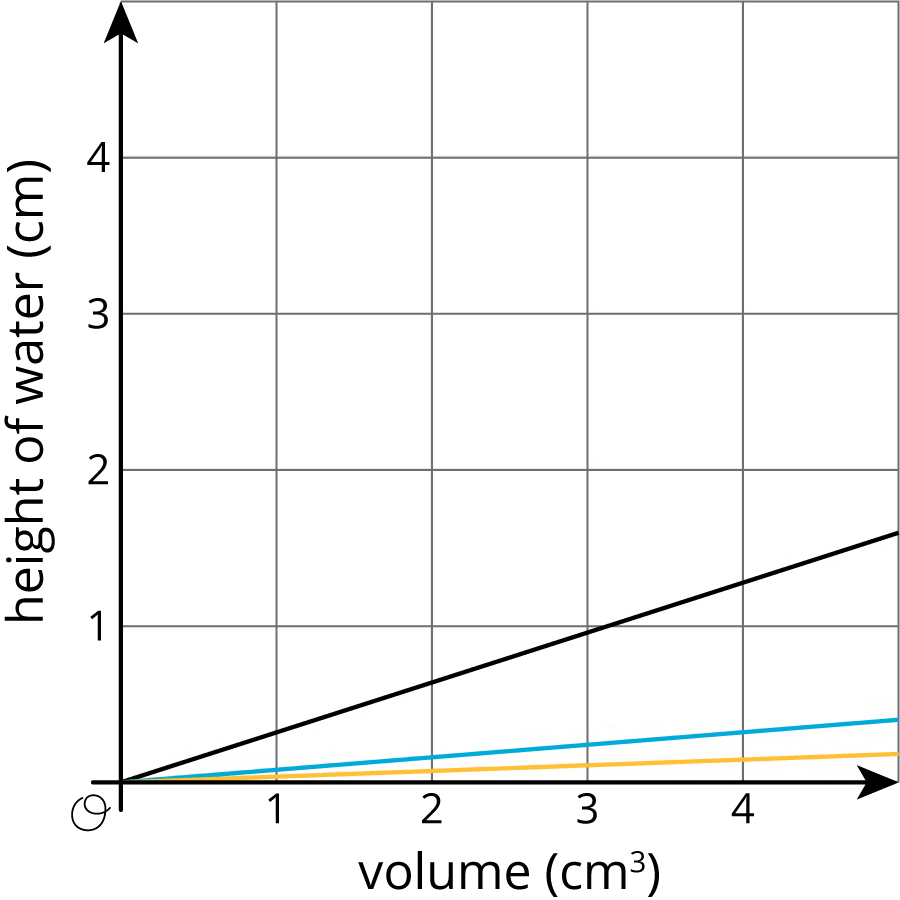 3 What Is the Shape?Student Task StatementThe graph shows the height vs. volume function of an unknown container. What shape could this container have? Explain how you know and draw a possible container.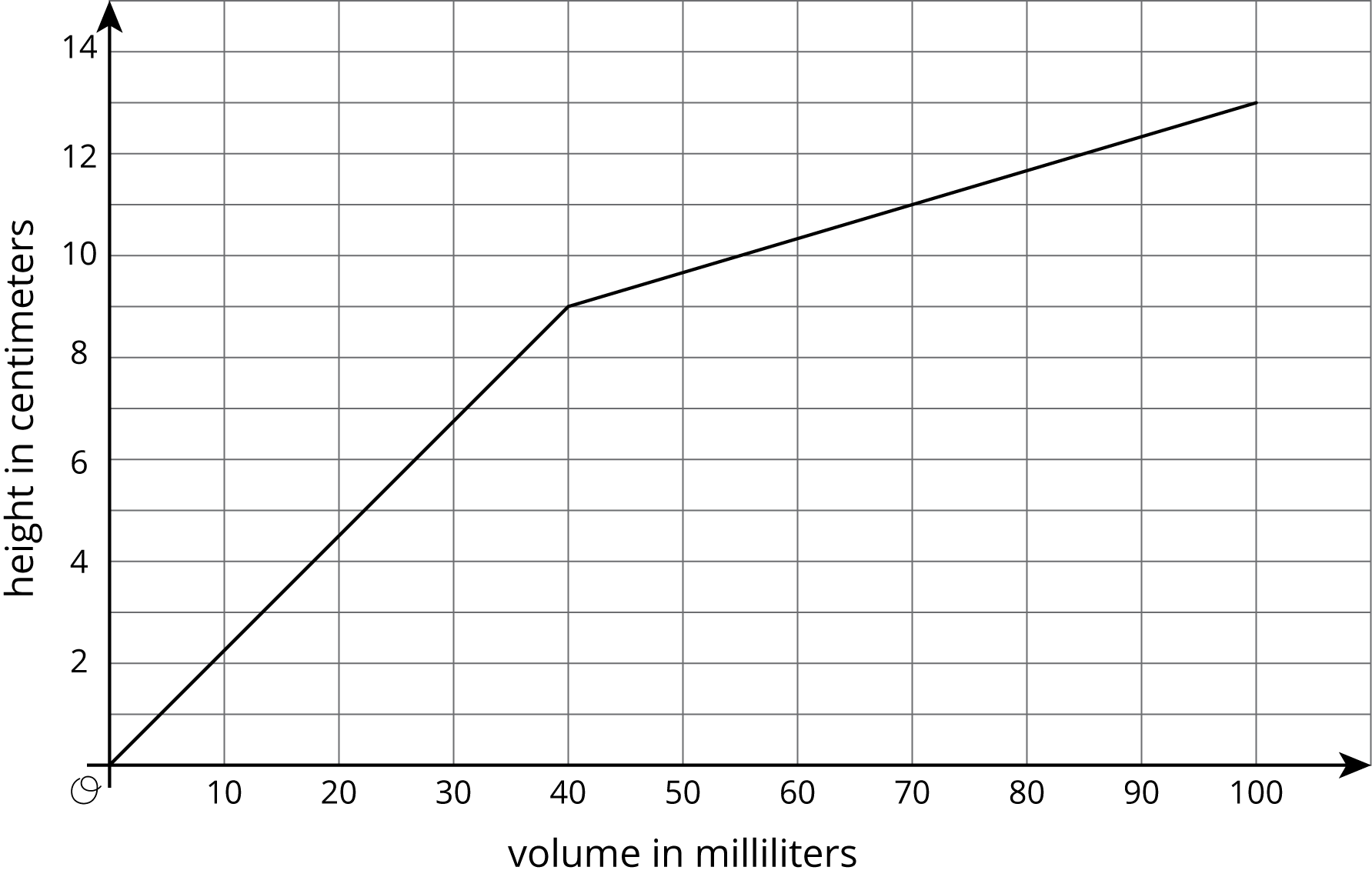 The graph shows the height vs. volume function of a different unknown container. What shape could this container have? Explain how you know and draw a possible container.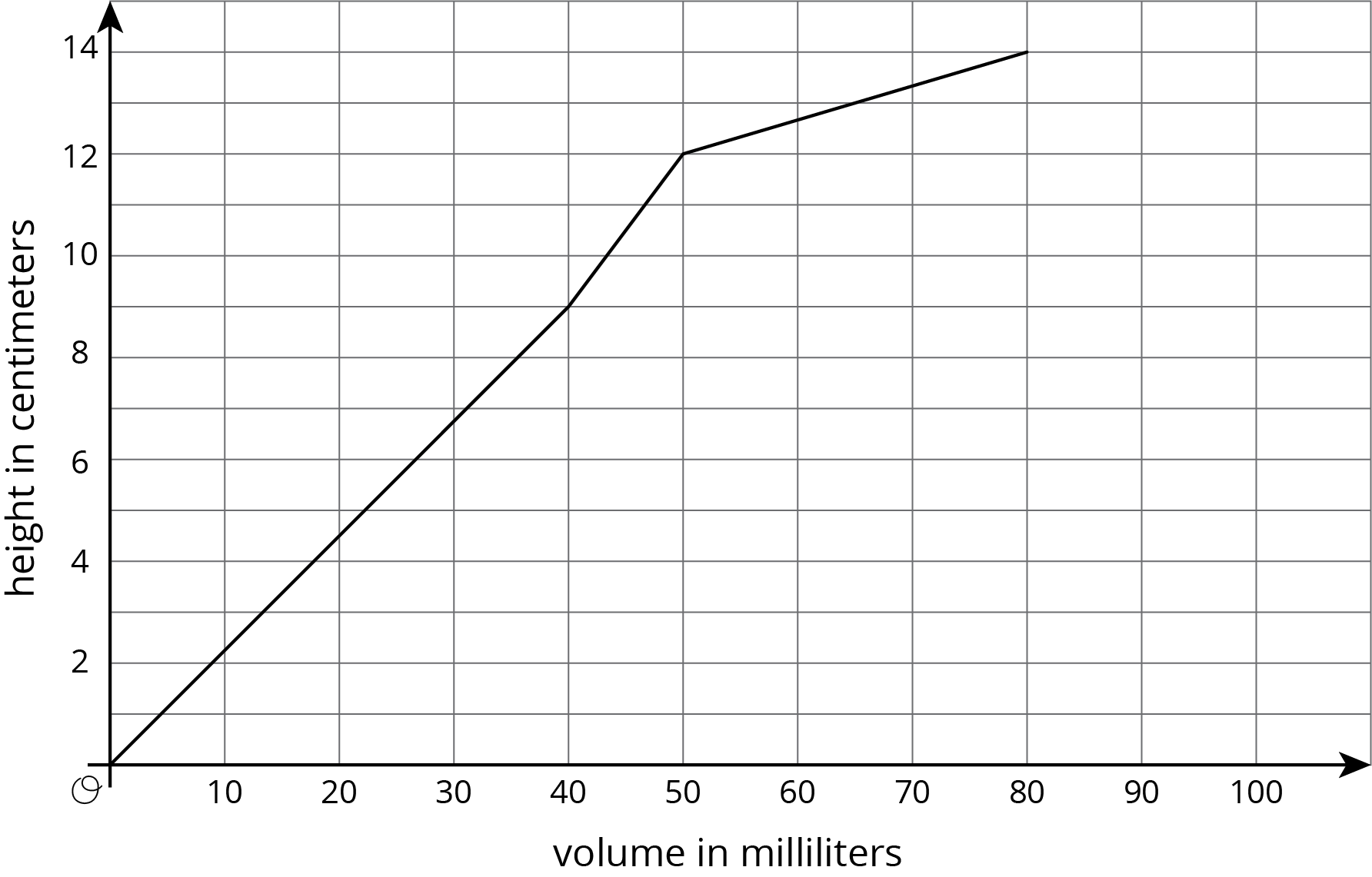 How are the two containers similar? How are they different?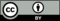 © CC BY Open Up Resources. Adaptations CC BY IM.volume (ml)height (cm)